Hořlaviny- jsou látky, které prudce hoří- k tomu aby hořely, potřebují kyslík obsažený ve vzduchu- hořlaviny mohou být látky pevné, kapalné a plynné- velké množství hořlavin je všude okolo nás (doma, ve škole, na ulici, v přírodě)- proto musíme všichni dávat pozor, aby nevznikl požár1. spoj čarou:									dřevo									nafta		hořlaviny pevné							plyn											uhlí									oděvhořlaviny kapalné							záclona									benzín									ředidlohořlaviny plynné							ubrus												papír									polystyren2. napiš název přístroje na obrázku: _____________________________hasící přístroje jsou:	VODNÍ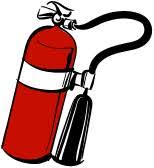 							SNĚHOVÉ							PRÁŠKOVÉ							PĚNOVÉOznačení hořlavých látek se provádí pomocí POŽÁRNÍCH ZNAČEK: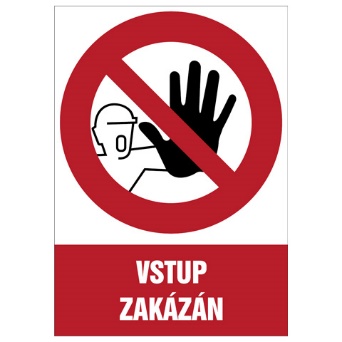 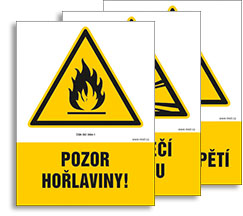 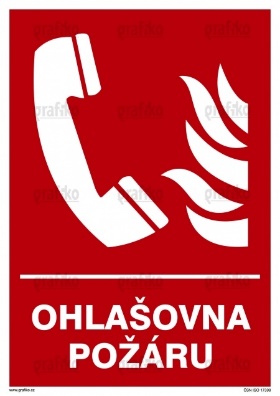 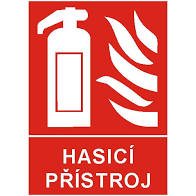 